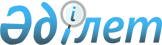 О дополнительных мерах по содействию занятости населения
					
			Утративший силу
			
			
		
					Постановление акимата города Астаны от 9 января 2004 года N 3-1-65п. Зарегистрировано Департаментом юстиции города Астаны 26 января 2004 года N 308. Утратило силу постановлением акимата города Астаны от 1 февраля 2017 года № 158-158 (вводится в действие по истечении десяти календарных дней после дня его первого официального опубликования).      Сноска. Утратило силу постановлением акимата г. Астаны от 01.02.2017 № 158-158 (вводится в действие по истечении десяти календарных дней после дня его первого официального опубликования).

      В соответствии с Законом Республики Казахстан от 23 января 2001 года "О занятости населения", постановлением Правительства Республики Казахстан от 19 июня 2001 года N 836 "О мерах по реализации Закона Республики Казахстан от 23 января 2001 года "О занятости населения", в целях расширения мер по содействию занятости населения - акимат города Астаны постановляет: 

      1. Исключен постановлением акимата города Астаны от 30.03.2012 № 158-336 (вводится в действие с 01.01.2012).

      2. Утвердить прилагаемые Правила организации и проведения оплачиваемых общественных работ для учащейся молодежи (приложение 2). 

      2-1. Исключен постановлением акимата города Астаны от 10.01.2010 N 23-2п (порядок введения в действие см. п. 4)

      3. Государственному учреждению "Управление занятости и социальных программ города Астаны" обеспечить реализацию бюджетной программы "Программа занятости" (далее - Программа) в соответствии с вышеуказанными Правилами. 

      Сноска. Пункт 3 с изменениями, внесенными постановлениями акимата города Астаны от 06.05.2005 N 3-1-323п ; от 22.05.2009 № 581 (порядок введения в действие см. п. 4); от 10.01.2010 N 23-2п (порядок введения в действие см. п. 4) 

      4. (исключен) - постановлением Акимата города Астаны от 06.05.2005 N 3-1-323п. 

      5. Постановление акимата города Астаны от 16 июля 2003 года N 3-1-1179п "О дополнительных мерах по содействию занятости населения" признать утратившим силу (зарегистрировано в Управлении юстиции города Астаны за N 284 от 31 июля 2003 года, опубликовано в газетах "Астана Ақшамы" N 128 от 30 сентября 2003 года, "Вечерняя Астана" N 118-119 от 18, 21 октября 2003 года). 

      6. Контроль за исполнением настоящего постановления возложить на заместителя акима города Астаны Мустафину С.С.

      Сноска. Пункт 6 с изменениями, внесенными постановлением акимата города Астаны от 06.05.2005 N 3-1-323п. 

 Правила
организации профессиональной последипломной практики
для безработной молодежи      Сноска. Исключены постановлением акимата города Астаны от 30.03.2012 № 158-336 (вводится в действие с 01.01.2012).

 Правила
организации и проведения оплачиваемых общественных
работ для учащейся молодежи      Сноска. По всему тексту слова "Департамент", "Департаментом", "Департаменту" заменены соответственно словами "Управление", "Управлением", "Управлению" постановлением акимата города Астаны от 22.05.2009 № 581 (порядок введения в действие см. п. 4).

      Настоящие Правила разработаны в соответствии с Законом Республики Казахстан от 23 января 2001 года "О занятости населения", постановлением Правительства Республики Казахстан от 19 июня 2001 года N 836 "О мерах по реализации Закона Республики Казахстан о 23 января 2001 года "О занятости населения".

 1. Общие положения      1. Настоящие Правила регулируют участие в оплачиваемых общественных работах учащихся общеобразовательных и профессиональных школ, студентов дневных отделений учебных заведений в возрасте от 16 лет и старше (далее - учащаяся молодежь) и призваны обеспечивать временную занятость и временный заработок (трудовой доход) учащейся молодежи города Астаны. 

      2. Под общественными работами понимаются общедоступные, не требующие специальной профессиональной подготовки, виды временной трудовой деятельности, выполняемые учащейся молодежью в свободное от занятий время. 

      3. Перечень предприятий и организаций, виды, объемы и конкретные условия общественных работ утверждаются постановлением акимата города Астаны.

      Сноска. Пункт 3 с изменениями, внесенными постановлением акимата города Астаны от 18.08.2010 № 23-754п (вводится в действие по истечении десяти календарных дней после дня его первого официального опубликования)

      4. Государственное учреждение "Управление занятости и социальных программ города Астаны" (далее - Управление), осуществляет учет, регистрацию и направление лиц из числа учащейся молодежи на оплачиваемые общественные работы.

      Сноска. Пункт 4 с изменениями, внесенными постановлением акимата города Астаны от 06.05.2005 N 3-1-323п; от 10.01.2010 N 23-2п (порядок введения в действие см. п. 4)

      5. Источником финансирования организации и проведения оплачиваемых общественных работ для учащейся молодежи является бюджет города Астаны.

 2. Порядок организации общественных работ      6. Приоритетные направления оплачиваемых общественных работ для учащейся молодежи определяются на основе: 

      1) анализа рынка труда города; 

      2) выявления спроса и предложений на участие в оплачиваемых общественных работах; 

      3) создания банка данных предприятий и организаций города, имеющих возможность для организации оплачиваемых общественных работ для учащейся молодежи. 

      7. В целях реализации Программы между предприятиями и организациями, участвующими в проведении оплачиваемых общественных работ, и Управлением заключается договор на проведение оплачиваемых общественных работ.

  3. Регистрация и направление учащейся молодежи
на общественные работы      8. Управление производит регистрацию учащейся молодежи, желающей принять участие в оплачиваемых общественных работах, на основании следующих документов: 

      1) удостоверение личности, 

      2) исключен постановлением акимата города Астаны от 21.02.2014 № 158-279 (вводится в действие по истечении десяти календарных дней со дня первого официального опубликования).

      3) исключен постановлением акимата города Астаны от 21.02.2014 № 158-279 (вводится в действие по истечении десяти календарных дней со дня первого официального опубликования).

      4) студенческий билет, билет учащегося или справка учебного заведения. 

      Сноска. Пункт 8 с изменениями, внесенными постановлением акимата города Астаны от 21.02.2014 № 158-279 (вводится в действие по истечении десяти календарных дней со дня первого официального опубликования).

      9. Управление производит направление лиц из числа учащейся молодежи на оплачиваемые общественные работы в порядке очередности согласно дате их регистрации. 

      Приоритетное право участия в оплачиваемых общественных работах для учащейся молодежи имеют лица в возрасте до 21 года. 

      10. На основании направления, выданного Управлением, между предприятием или организацией и лицом из числа учащейся молодежи, желающим участвовать в оплачиваемых общественных работах, заключается трудовой договор в соответствии с трудовым законодательством Республики Казахстан.

      Сноска. Пункт 10 с изменениями, внесенными постановлением акимата города Астаны от 10.01.2010 N 23-2п (порядок введения в действие см. п. 4)

 4. Оплата труда учащейся молодежи,
участвующей в общественных работах      11. Оплата труда лиц из числа учащейся молодежи, участвующей в оплачиваемых общественных работах, производится Управлением в размере не менее минимальной заработной платы, установленной законодательством Республики Казахстан на соответствующий финансовый год, за фактически отработанное время.

      Сноска. Пункт 11 с изменениями, внесенными постановлением акимата города Астаны от 06.05.2005 N 3-1-323п, от 09.03.2006 N 23-10-205п.

      12. В зависимости от количества, качества и сложности выполняемой работы предприятия и организации за счет собственных средств вправе устанавливать дополнительные надбавки за фактически выполненную работу.

      Сноска. Пункт 12 с изменениями, внесенными постановлением акимата города Астаны от 06.05.2005 N 3-1-323п, от 09.03.2006 N 23-10-205п; от 10.01.2010 N 23-2п (порядок введения в действие см. п. 4)

      13. Заработная плата, начисленная за участие в общественных работах, облагается налогами и другими обязательными платежами в установленном законодательством Республики Казахстан порядке. 

      14. Исключен постановлением акимата города Астаны от 10.01.2010 N 23-2п (порядок введения в действие см. п. 4)

      Начальник Департамента 

      финансов города Астаны Х. Мусин 

      Начальник Департамента труда, 

      занятости и социальной защиты 

      населения города Астаны А. Демеува 

 ПРАВИЛА
обучения молодежи навыкам выбора профессии      Сноска. Правила исключены постановлением акимата города Астаны от 10.01.2010 N 23-2п (порядок введения в действие см. п. 4) 


					© 2012. РГП на ПХВ «Институт законодательства и правовой информации Республики Казахстан» Министерства юстиции Республики Казахстан
				Аким города Астаны

Т. Досмуханбетов

Визы: Мухамеджанов Т.М. 

Шакиров А.А. 

Ертаев Ж.Б. 

Мухамбетказы М.Б. 

Сарсембаев А.З. 

СОГЛАСОВАНО 

Начальник Департамента 

финансов города Астаны

Х. Мусин

Начальник Департамента труда, 

занятости и социальной защиты 

населения города Астаны

А. Демеува

Приложение 1 к
постановлению акимата
города Астаны
от 9 января 2004 года
N 3-1-65п Приложение 2 к
постановлению акимата
города Астаны
от 9 января 2004 года
N 3-1-65пПриложение 3
к постановлению
акимата города Астаны
от 9 января 2004 года
N 3-1-65п